   13.05.20  Конспект ОД по ознакомлению с окружающим  на  тему: «В мире насекомых»       Цель: расширение и уточнение знаний о насекомых, их разнообразии и характерных признаках.
      Задачи: 
•  Познакомить детей с насекомыми:  бабочкой, муравьём, пчелой;
•  Учить выделять их главные признаки: лапки, усики, крылья, голова;
•  Формировать умение отгадывать загадки по описанию; 
•  Закрепить основные цвета.
    Материал: , картинки с насекомыми, бумажные цветы, бабочки,  и т.д ,  мольберт, модель или картинка  муравейника    Ход  ОДЗдравствуй, дружок, (предложить руку ребёнку справа)
Здравствуй, дружок! (предложить руку ребёнку слева)
Скорей становитесь со мною в кружок!
Давай улыбнёмся и скажем: "Привет!"
Солнцу: "Привет!"
Гостям всем: "Привет!"
   Воспитатель: Дети, какое у нас сейчас время года?
Дети: Весна.
   Воспитатель: Что происходит весной?
Дети: Весной всё распускается, зеленеет.
   Воспитатель: Давайте закроем глаза и представим, что мы с вами попали на зелёную лесную полянку. (Звучит мелодия со звуками насекомых.       Воспитатель раскладывает бумажные цветы) 
    Воспитатель: Открываем глазки. Что вы услышали?
Ответы детей.
Воспитатель: Кто издаёт эти звуки?
Ответы детей.
   Воспитатель: Правильно, и мы с вами попали на полянку к маленьким жителям. 
   Воспитатель: Ребята, что мы видим на полянке?
Дети: Цветы
   Воспитатель: Какого они цвета?
Дети: Жёлтые, красные, синие, оранжевые, голубые, белые
   Воспитатель: Послушайте внимательно загадку
Шевелились у цветкаВсе четыре лепестка.
Я поймать его хотел –
Он вспорхнул и улетел.
Кто это?
Дети: Бабочка. (На мольберт прикрепляется картинка)
   Воспитатель: Что есть у бабочки?
Дети: Крылья, лапки, тело, голова, усики. 
    Воспитатель: У бабочки длинный тонкий изогнутый хоботок, который она опускает внутрь цветка и пьёт сладкий нектар. Любит бабочка открытые цветки, чтобы сесть на них и видеть, что вокруг происходит. 
   Воспитатель: Предлагаю поиграть в игру «Бабочка и цветок». Возьмите по одной бабочке. (Раздаю бабочек) 
   Воспитатель: Какого цвета твоя бабочка? А у тебя? А твоя?
Ответ ребёнка
   Воспитатель: Послушайте внимательно задание. Посадите бабочек на цветок такого же цвета, как у вас бабочка.
Дети садят бабочек на цветы.
    Воспитатель: Ты на какой цветок посадил свою бабочку? А ты? Почему?
Ответ ребёнка.
    Воспитатель: Замечательно, все бабочки на своих цветочках. Давайте присядем на полянке.
    Воспитатель: Послушайте следующую загадку
В лугах без устали летает,
Нектар цветочный собирает.
Немного времени пройдёт,
И приготовит вкусный мёд.
   Воспитатель: Кто это?
Дети: Пчела. (На мольберт прикрепляется картинка)
   Воспитатель: Да это пчела, она летит собирать сладкую пыльцу с первых цветов. Чтобы потом у нас был вкусный, что?
Дети: Мёд.
   Воспитатель: Какого она цвета?
Ответы детей.
   Воспитатель: Ребята, посмотрите пчела ярко окрашена. Как вы думаете, почему?
Дети: Чтобы её никто не трогал.
   Воспитатель: Умнички, пчела как бы говорит: «Не подходи! Ужалю!» Трогать пчёлку очень опасно, она может ужалить. Что есть у пчелы?
Дети: Крылья, лапки, тело, голова, усики.
   Воспитатель: Ребята, посмотрите, а это кто выглядывает из-под цветка?
Дети: Муравей
   Воспитатель: Правильно, давайте его рассмотрим. Что это у муравья?
Дети: Усики, голова, лапки, тело
   Воспитатель: Какого цвета муравей?
Дети: Черного.
   Воспитатель: Как называется его дом?
Дети: Муравейник.
         Воспитатель: В самом начале весны муравейник больше похож на кучу мусора и старой хвои, чем на муравейник (показ модели муравейника). Но как только сойдёт снег, муравьи вылезут погреться на солнышке. После долгого зимнего сна они совсем обессилили. У них, даже нет сил отстреливаться от непрошенных гостей едкой муравьиной кислотой. Но пройдёт ещё несколько дней, и муравьи примутся за работу. Муравьиная кислота может быть опасна для человека. Поэтому муравейники не нужно тревожить.
       Воспитатель: Муравьи очень любит порядок, но за длинную зиму у них в муравейнике перемешались бобы с горохом. Давайте им поможем. Подойдите к столам и разложите по коробочкам бобы и горох.
     Воспитатель: Кого мы встретили на лесной полянке?
Дети: Бабочку, муравья, пчелу.
     Воспитатель: Кто запомнил, чем пьёт бабочка?
Ответы детей.
     Воспитатель: Почему же пчела так ярко окрашена?
Ответы детей.
    Воспитатель: Как называется дом у муравья?
Дети: Муравейник.
    Воспитатель: Как их можно назвать одним словом?
Дети: Насекомые.
    Воспитатель: Правильно – это все насекомые. Каких насекомых вы еще знаете?
Ответы детей.
    Воспитатель: У них у всех по три лапки с каждой стороны. Всего шесть лапок. И все они называются насекомыми. Молодцы ребята. Теперь вы знаете, что насекомые бывают полезными, но и не всегда безопасны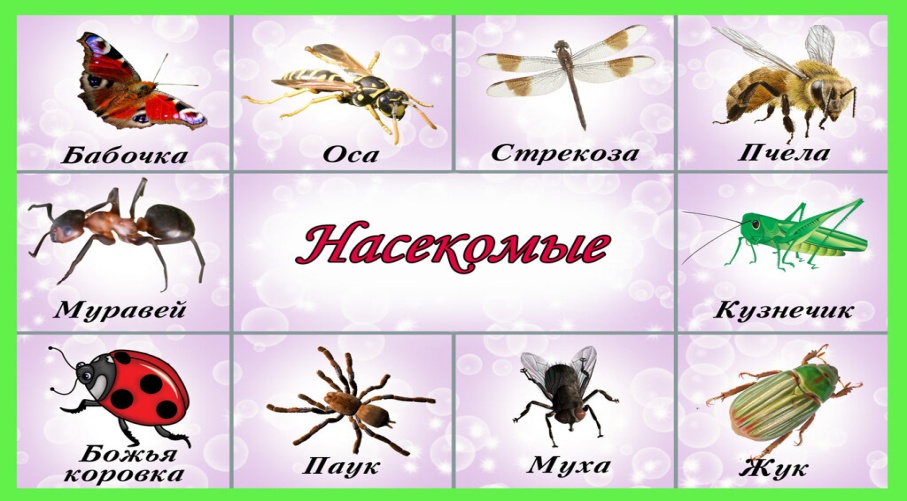 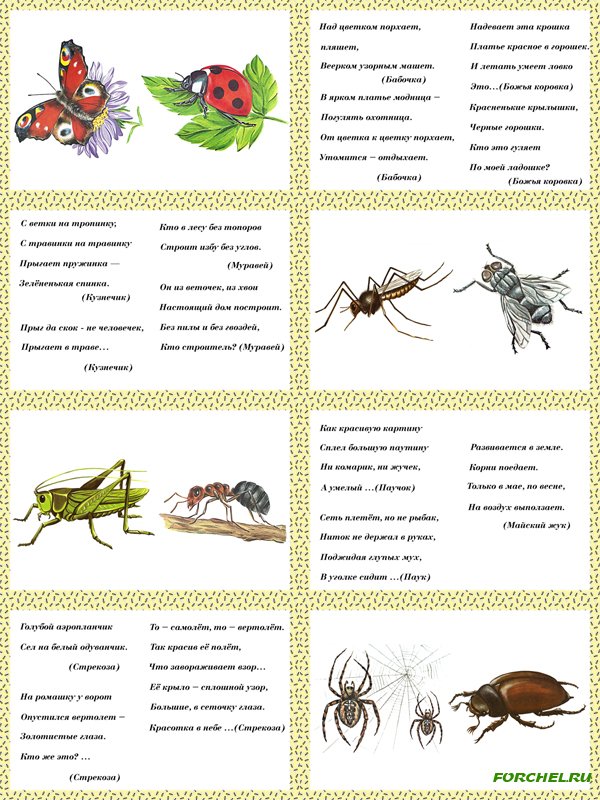 